Татарстан Республикасы Мамадыш муниципаль районы Башкарма комитетының 2020 елның 7 февралендәге55 нче карарына үзгәрешләр кертү турында«Россия Федерациясендә җирле үзидарәне оештыруның гомуми принциплары турында» 2003 елның 6 октябрендәге 131-ФЗ номерлы Федераль закон, «Дәүләт органнары һәм җирле үзидарә органнары эшчәнлеге турында мәгълүматтан файдалануны тәэмин итү хакында» 2009 елның 09 февралендәге 8-ФЗ номерлы Федераль закон,  «Дәүләт һәм муниципаль хезмәтләр күрсәтүне оештыру турында» 2010 елның 27 июлендәге 210-ФЗ номерлы Федераль закон, «Татарстан Республикасында муниципаль берәмлекләрнең җирле үзидарә органнарына опека һәм попечительлек өлкәсендә Татарстан Республикасының аерым дәүләт вәкаләтләрен бирү турында» 2008 елның 20 мартындагы 7-ТРЗ номерлы Татарстан Республикасы Законы нигезендә, Мамадыш муниципаль районы Уставына таянып, Татарстан Республикасы Мамадыш муниципаль районы Башкарма комитеты  к а р а р  б и р ә: 1.  Татарстан Республикасы Мамадыш муниципаль районы Башкарма комитетының 2020 елның 7 февралендәге 55 нче карары белән расланган ундүрт яшькә җитмәгән баланың исемен һәм (яки) фамилиясен үзгәртүгә рөхсәт бирү буенча дәүләт хезмәте күрсәтүнең административ регламентының 5.2 пунктын түбәндәге редакциядә бәян итәргә:Мөрәҗәгать итүче шикаять белән шул исәптән түбәндәге очракларда мөрәҗәгать итә ала:   1.) «Дәүләт һәм муниципаль хезмәтләр күрсәтүне оештыру турында» 2010 елның 27 июлендәге 210-ФЗ номерлы Федераль  законның 15.1 статьясында күрсәтелгән таләпне, дәүләт һәм муниципаль хезмәт күрсәтү турындагы запросны теркәү срокларын бозу»;       2) дәүләт яисә муниципаль хезмәт күрсәтү срогын бозу. Күрсәтелгән очракта күпфункцияле үзәкнең, күпфункцияле үзәк хезмәткәренең карарларына һәм гамәлләренә (гамәл кылмавына) судка кадәр (судтан тыш) шикаять бирү күпфункцияле үзәккә «Дәүләт һәм муниципаль хезмәтләр күрсәтүне оештыру турында» 2010 елның 27 июлендәге 210-ФЗ номерлы Федераль  законның 16 статьясындагы 1.3 өлешендә билгеләнгән тәртиптә тиешле дәүләт һәм муниципаль хезмәтләр күрсәтү функциясе йөкләнгән очракта мөмкин.»;	3) мөрәҗәгать итүчедән дәүләт яисә муниципаль хезмәт күрсәтү өчен Россия Федерациясе субъектларының норматив хокукый актлары, муниципаль хокукый актлар белән документларны яисә мәгълүматны таләп итү яисә Россия Федерациясе норматив хокукый актларында каралмаган гамәлләрне башкару;	4) Россия Федерациясе норматив хокукый актларында, Россия Федерациясе субъектларының норматив хокукый актларында, дәүләт яисә муниципаль хезмәт күрсәтү өчен муниципаль хокукый актларда каралган документларны кабул итүдән баш тарту;	5) әгәр федераль законнарда һәм алар нигезендә кабул ителгән Россия Федерациясенең башка норматив хокукый актларында, Россия Федерациясе субъектларының законнары һәм башка норматив хокукый актларында, муниципаль хокукый актларда баш тарту нигезләре каралмаган булса, дәүләт яисә муниципаль хезмәт күрсәтүдән баш тарту. Күрсәтелгән очракта күпфункцияле үзәкнең, күпфункцияле үзәк хезмәткәренең карарларына һәм гамәлләренә (гамәл кылмавына) судка кадәр (судтан тыш) шикаять бирү күпфункцияле үзәккә «Дәүләт һәм муниципаль хезмәтләр күрсәтүне оештыру турында» 2010 елның 27 июлендәге 210-ФЗ номерлы Федераль  законның 16 статьясындагы 1.3 өлешендә билгеләнгән тәртиптә тиешле дәүләт һәм муниципаль хезмәтләр күрсәтү функциясе йөкләнгән очракта мөмкин;	6) дәүләт яисә муниципаль хезмәт күрсәткәндә мөрәҗәгать итүченең Россия Федерациясе норматив хокукый актларында, Россия Федерациясе субъектларының норматив хокукый актларында, муниципаль хокукый актларда каралмаган түләү таләп итү; 	7) дәүләт хезмәтен күрсәтүче орган, дәүләт хезмәтен күрсәтүче орган яисә муниципаль хезмәт күрсәтүче орган, күпфункцияле үзәк хезмәткәре, күпфункцияле үзәк хезмәткәре, оешмалар, үзәккә «Дәүләт һәм муниципаль хезмәтләр күрсәтүне оештыру турында» 2010 елның 27 июлендәге 210-ФЗ номерлы Федераль  законның 16 статьясындагы 1.3 өлешендә каралган оешмалар яисә аларның хезмәткәрләре тарафыннан дәүләт яисә муниципаль хезмәт күрсәтү нәтиҗәсендә бирелгән документларда җибәрелгән хаталарны һәм төзәтмәләрне төзәтүдә яисә мондый төзәтмәләрнең билгеләнгән срогын бозу. Күрсәтелгән очракта күпфункцияле үзәкнең, күпфункцияле үзәк хезмәткәренең карарларына һәм гамәлләренә (гамәл кылмавына) судка кадәр (судтан тыш) шикаять бирү «Дәүләт һәм муниципаль хезмәтләр күрсәтүне оештыру турында»  27.07.2010 ел, №210-ФЗ Федераль законның 16 статьясындагы 1.3 өлешендә билгеләнгән тәртиптә тиешле дәүләт һәм муниципаль хезмәтләрне күрсәтү функциясе тулы күләмдә йөкләнгән күпфункцияле үзәккә, аның карарларына һәм гамәлләренә (гамәл кылмауларына) шикаять бирү мөмкин.	8) дәүләт һәм муниципаль хезмәт күрсәтү нәтиҗәләре буенча документлар бирү вакытын һәм тәртибен бозу;	9) әгәр федераль законнарда һәм алар нигезендә кабул ителгән Россия Федерациясенең башка норматив хокукый актларында, Россия Федерациясе субъектларының законнары һәм башка норматив хокукый актларында, муниципаль хокукый актларда туктатып тору нигезләре каралмаган булса, дәүләт яисә муниципаль хезмәт күрсәтүне туктатып тору. Күрсәтелгән очракта күпфункцияле үзәкнең, күпфункцияле үзәк хезмәткәренең карарларына һәм гамәлләренә (гамәл кылмавына) судка кадәр (судтан тыш) шикаять бирү «Дәүләт һәм муниципаль хезмәтләр күрсәтүне оештыру турында»  27.07.2010 ел, №210-ФЗ Федераль законның 16 статьясындагы 1.3 өлешендә билгеләнгән тәртиптә тиешле дәүләт һәм муниципаль хезмәтләрне күрсәтү функциясе тулы күләмдә йөкләнгән күпфункцияле үзәккә, аның карарларына һәм гамәлләренә (гамәл кылмауларына) шикаять бирү мөмкин.	10) мөрәҗәгать итүченең дәүләт яисә муниципаль хезмәт күрсәткәндә, дәүләт яисә муниципаль хезмәт күрсәтү өчен кирәкле документларны кабул итүдән баш тартканда яисә дәүләт яки муниципаль хезмәт күрсәтүдән баш тартканда, «Дәүләт һәм муниципаль хезмәтләр күрсәтүне оештыру турында» 27.07.2010 ел, №210-ФЗ Федераль законның 16 статьясындагы 1 өлешенең 4 пунктында каралган очраклардан тыш, аларның булмавы һәм (яисә) дөреслеге күрсәтелмәгән документлар яисә мәгълүмат таләбе. Күрсәтелгән очракта күпфункцияле үзәкнең, күпфункцияле үзәк хезмәткәренең карарларына һәм гамәлләренә (гамәл кылмавына) судка кадәр (судтан тыш) шикаять бирү күпфункцияле үзәккә «Дәүләт һәм муниципаль хезмәтләр күрсәтүне оештыру турында»   27.07.2010 ел, №210-ФЗ Федераль законның 16 статьясындагы 1.3 өлешендә билгеләнгән тәртиптә тиешле дәүләт һәм муниципаль хезмәтләр күрсәтү функциясе йөкләнгән очракта мөмкин»;        2.Татарстан Республикасы Мамадыш муниципаль районы Башкарма комитетының матбугат һәм массакүләм чаралары белән хезмәттәшлек секторына опека һәм попечительлек билгеләү буенча дәүләт хезмәте күрсәтүнең административ регламентларын оч көн эчендә интернет мәгълүмати коммуникацион челтәрендәге Татарстан Республикасының хокукый рәсми порталында һәм Мамадыш муниципаль районының рәсми сайтында урнаштырырга.     3. Әлеге карарның үтәлешен контрольгә алуны Мамадыш муниципаль районы Башкарма комитеты җитәкчесенең беренче урынбасары М.Р. Хуҗаҗановка  йөкләргә.Җитәкче  вазифаларынбашкаручы                                                                                              М.Р.Хуҗаҗанов ИСПОЛНИТЕЛЬНЫЙ КОМИТЕТ МАМАДЫШСКОГО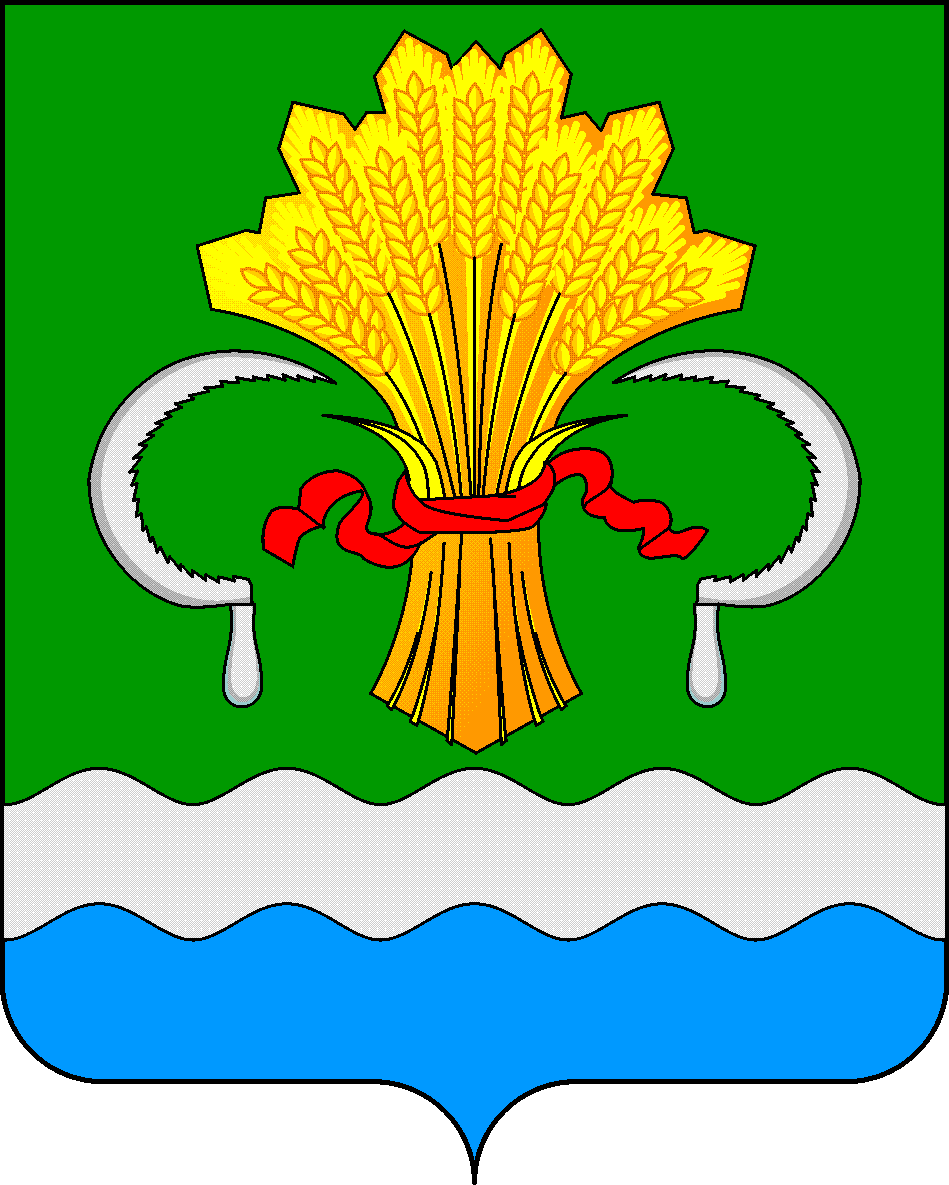 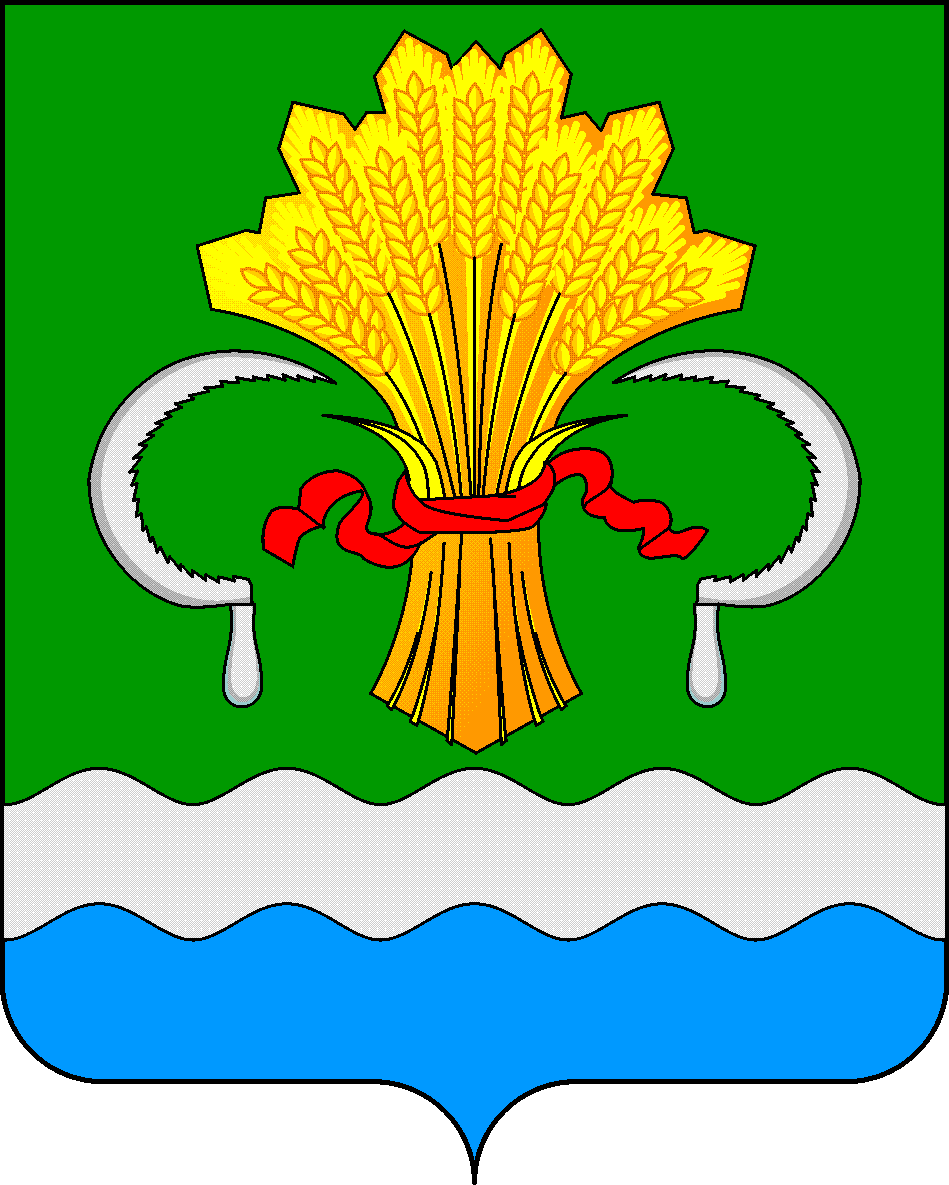  МУНИЦИПАЛЬНОГО РАЙОНА РЕСПУБЛИКИ ТАТАРСТАНул.М.Джалиля, д.23/33, г. Мамадыш, Республика Татарстан, 422190ТАТАРСТАН РЕСПУБЛИКАСЫНЫҢМАМАДЫШ МУНИЦИПАЛЬ РАЙОНЫНЫҢ БАШКАРМА КОМИТЕТЫМ.Җәлил ур, 23/33 й., Мамадыш ш., Татарстан Республикасы, 422190     Тел.: (85563) 3-15-00, 3-31-00, факс 3-22-21, e-mail: mamadysh.ikrayona@tatar.ru, www.mamadysh.tatarstan.ru     Тел.: (85563) 3-15-00, 3-31-00, факс 3-22-21, e-mail: mamadysh.ikrayona@tatar.ru, www.mamadysh.tatarstan.ru     Тел.: (85563) 3-15-00, 3-31-00, факс 3-22-21, e-mail: mamadysh.ikrayona@tatar.ru, www.mamadysh.tatarstan.ru    Постановление№ 180    Постановление№ 180                    Карарот «15»  05  2020 г.